Test Review Bell Ringer How much does a 3.0 kg bag of bolts weigh?The figure below shows a block that is being pulled along the floor. According to the figure, what is the acceleration of the block?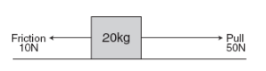 Calculate the momentum of a 10 ton elephant traveling at a speed of 5m/s.What is the missing force in the figure diagram below? Hint: acceleration is 0 N.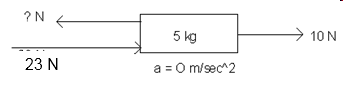 Test Review Bell Ringer How much does a 3.0 kg bag of bolts weigh?The figure below shows a block that is being pulled along the floor. According to the figure, what is the acceleration of the block?Calculate the momentum of a 10 ton elephant traveling at a speed of 5m/s.What is the missing force in the figure diagram below? Hint: acceleration is 0 N.